Промежуточная аттестация за 2019-2020 учебный год 1. Назовите известного русского художника – сказочника  автора картин «Богатыри», «Алёнушка», «Иван – царевич на сером волке».а) И. Н. Крамской;     б) И. Е. Репин;    в) Н. Н. Ге;     г) М. В. Васнецов.2. Рисунок в книге.а) Набросок;    б) иллюстрация;      в) плакат;     г) репродукция.3. Художник, изображающий преимущественно лица людей.а) Пейзажист;б) маринист;в) портретист;г) анималист.4. Соотнеси изображение с названием вида искусства.1.      2.       3.  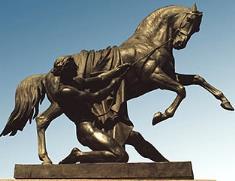 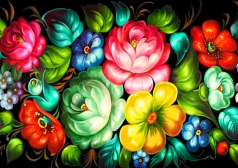 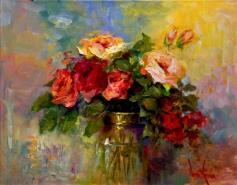 а) Живопись; б) Скульптура; в) ДПИ.Ответ: ______________________________________________________________5. Интерьер – это…а) Внутреннее пространство здания, которое является местом для жилья, работы, отдыха человека;б) Совокупность основных идейно-художественных особенностей здания;в) Это сооружение, имеющее стены, окна, крышу и помещения внутри, в котором живут или работают..